ПРОТОКОЛ заседания конкурсной комиссииАКЦИОНЕРНОЕ ОБЩЕСТВО «ВАГОНРЕММАШ» (АО «ВРМ»)«10» февраля 2020 г.					                № ВРМ – ЗК/13 - КК1Присутствовали:Повестка дня:     О подведении итогов запроса котировок цен № 13/ЗК-АО ВРМ/2020 с целью выбора организации на право заключения Договора поставки штор и матрасов (далее – Товар) для нужд Тамбовского ВРЗ и Воронежского ВРЗ - филиалов АО «ВРМ» в 2020г.    Информация представлена заместителем начальника службы МТО Комаровым В.А.Комиссия решила:Согласиться с выводами и предложениями экспертной группы (протокол от «10» февраля 2020 г. № ВРМ-ЗК13-ЭГ2):         1) В связи с тем, что требованиям запроса котировок цен соответствует только  одна котировочная заявка ООО «Комплектация Трансмиссий», в соответствии с п. 5.14. пп. 2) котировочной документации признать запрос котировок цен № 13/ЗК-АО ВРМ/2020 несостоявшимся и в соответствии с п. 5.15 запроса котировок цен поручить службе МТО УС АО «ВРМ»  в установленном порядке обеспечить заключение договора с ООО «Комплектация Трансмиссий» со стоимостью предложения- 78 513 384 (Семьдесят восемь миллионов пятьсот тринадцать тысяч триста восемьдесят четыре) рубля 64 копейки без учета НДС, 94 216 061 (Девяносто четыре миллиона двести шестнадцать тысяч шестьдесят один) рубль 57 копеек, с учетом НДС.Решение принято единогласно.Подписи.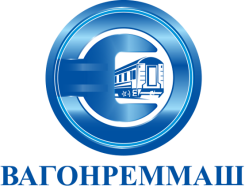 АКЦИОНЕРНОЕ ОБЩЕСТВО «ВАГОНРЕММАШ»105005, г. Москва, наб. Академика Туполева, дом 15, корпус 2, офис 27тел. (499) 550-28-90, факс (499) 550-28-96, www.vagonremmash.ruПредседатель Конкурснойкомиссии									Члены Конкурсной комиссии: